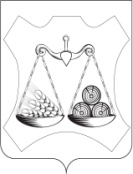 АДМИНИСТРАЦИЯ ВАХРУШЕВСКОГО ГОРОДСКОГО ПОСЕЛЕНИЯСЛОБОДСКОГО РАЙОНА КИРОВСКОЙ ОБЛАСТИПОСТАНОВЛЕНИЕпгт  ВахрушиО внесении изменений в постановление администрации Вахрушевского городского поселения от 20.01.2020 № 09 « Об утверждении муниципальной программы «Переселение граждан, проживающих на территории Вахрушевского городского поселения из аварийного жилищного фонда, признанного непригодным для проживания» на 2020 - 2025 годы.В соответствии с Федеральным законом № 131-ФЗ от 06.10.2003 «Об общих принципах организации местного самоуправления в Российской Федерации», Постановлением Правительства Кировской области от 27.03.2019 № 113-П «Об областной адресной программе «Переселение граждан, проживающих на территории  Кировской области, из аварийного жилищного фонда, признанного таковым до 1 января 2017 года» на 2019-2025 годы», Уставом Вахрушевского городского поселения администрация ПОСТАНОВЛЯЕТ:1. Внести изменение в постановление администрации Вахрушевского городского поселения от 20.01.2020 № 09« Об утверждении муниципальной программы «Переселение граждан, проживающих на территории Вахрушевского городского поселения из аварийного жилищного фонда, признанного непригодным для проживания» на 2020 - 2025 годы.1.1.  Паспорт муниципальной Программы «Переселение граждан, проживающих на территории  Вахрушевского городского поселения  из аварийного жилищного фонда, признанного непригодным для проживания» на 2020 - 2025 годы. изложить в новой редакции следующего содержания1.2. Таблицу «Целевые показатели оценки хода реализации муниципальной  программы и ее эффективности» раздела 3 изложить в новой редакции следующего содержания:«Целевые показатели оценки хода реализациимуниципальной  программы и ее эффективности»1.3. таблицу «Объемы и источники финансирования муниципальной программы» раздела 6  изложить в новой редакции следующего содержания:Объемы и источники финансирования муниципальной программы      1.4. Приложение № 2 к программе  изложить в следующей  редакции (прилагается).2. Опубликовать настоящее Постановление в официальном печатном издании «Информационный бюллетень».Глава администрацииВахрушевского городского поселения				М.В. ЕфремовУТВЕРЖДЕНО:Постановлением администрацииВахрушевского городского поселения От 24.12.2020 № 257Приложение № 2 К муниципальной программе «Переселение граждан, проживающих на территории  Вахрушевского городского поселения  из аварийного жилищного фонда, признанного непригодным для проживания» на 2020 - 2025 годы.Перечень мероприятий муниципальной программы24.12.2020№257Наименование Программы«Переселение граждан, проживающих на территории  Вахрушевского городского поселения  из аварийного жилищного фонда, признанного непригодным для проживания» на 2020 - 2025 годы  (далее Программа)Основание для разработки ПрограммыПостановление Правительства Кировской области от 27.03.2019 № 113-П «Об областной адресной программе «Переселение граждан, проживающих на территории  Кировской области, из аварийного жилищного фонда, признанного таковым до 1 января 2017 года» на 2019-2025 годы»Заказчик ПрограммыАдминистрация Вахрушевского городского поселенияРазработчик ПрограммыАдминистрация Вахрушевского городского поселенияЦель ПрограммыФинансовое и организационное обеспечение переселения граждан из аварийных многоквартирных домовЗадачи Программы1. Переселение граждан, проживающих в аварийных многоквартирных домах, в благоустроенные жилые  помещения;2. Снос аварийных многоквартирных домов.Важнейшие целевые показатели Программы1.Количество граждан, переселенных из аварийного жилищного фонда, признанного непригодным для проживания;2.Площадь расселенного аварийного жилищного фонда, признанного непригодным для проживания;Сроки реализации Программы1 этап: 2020-2021 года2 этап: 2022-2025 годыОбъемы и источники финансирования муниципальной программы Общий объем финансирования муниципальной программы составит   55660638,13 рублей,  в том числе средства Фонда содействия реформированию жилищно-коммунального хозяйства 43946906,83руб, средства областного бюджета 9019254,92 рублей, средства бюджета администрации Вахрушевского городского поселения 2694476,38 рублей.№п/пНаименование показателя эффективности /единица измерения показателяГоды реализации программыГоды реализации программыГоды реализации программыГоды реализации программыГоды реализации программыГоды реализации программывсего№п/пНаименование показателя эффективности /единица измерения показателя202020212022202320242025Задача 1. Переселение граждан, проживающих в аварийных  многоквартирных домах, в благоустроенные жилые помещенияЗадача 1. Переселение граждан, проживающих в аварийных  многоквартирных домах, в благоустроенные жилые помещенияЗадача 1. Переселение граждан, проживающих в аварийных  многоквартирных домах, в благоустроенные жилые помещенияЗадача 1. Переселение граждан, проживающих в аварийных  многоквартирных домах, в благоустроенные жилые помещенияЗадача 1. Переселение граждан, проживающих в аварийных  многоквартирных домах, в благоустроенные жилые помещенияЗадача 1. Переселение граждан, проживающих в аварийных  многоквартирных домах, в благоустроенные жилые помещенияЗадача 1. Переселение граждан, проживающих в аварийных  многоквартирных домах, в благоустроенные жилые помещенияЗадача 1. Переселение граждан, проживающих в аварийных  многоквартирных домах, в благоустроенные жилые помещенияЗадача 1. Переселение граждан, проживающих в аварийных  многоквартирных домах, в благоустроенные жилые помещения1Площадь аварийного жилищного фонда, из которого осуществляется переселение, (кв. м.)1271,601699,642971,242Количество аварийных многоквартирных домов, из которых осуществляется переселение, (ед.)3473Количество граждан, переселяемых из аварийного жилищного фонда, (чел.)47696176Задача 2. Снос аварийных многоквартирных домовЗадача 2. Снос аварийных многоквартирных домовЗадача 2. Снос аварийных многоквартирных домовЗадача 2. Снос аварийных многоквартирных домовЗадача 2. Снос аварийных многоквартирных домовЗадача 2. Снос аварийных многоквартирных домовЗадача 2. Снос аварийных многоквартирных домовЗадача 2. Снос аварийных многоквартирных домовЗадача 2. Снос аварийных многоквартирных домов4Количество аварийных многоквартирных домов подлежащих сносу в отчетном периоде (ед.)223007№ п/пНаименование источника финансированияГоды реализации программыГоды реализации программыГоды реализации программыГоды реализации программыГоды реализации программыГоды реализации программыВсего, руб.№ п/пНаименование источника финансирования2020202120222023202420251Приобретение жилых помещений в том числе:Средства Фонда содействия реформированию жилищно-коммунального хозяйства3160229,903160229,90Средства областного бюджета 28722,1028722,10Средства местного бюджета (долевое софинансирование в составе областной программы3192,933192,93Итого по мероприятию3192144,933192144,93Строительство многоквартирного дома  в том числе:Средства Фонда содействия реформированию жилищно-коммунального хозяйства14841567,4025945109,5340786676,93Средства областного бюджета 134880,158855652,678990532,82Средства местного бюджета (долевое софинансирование в составе областной программы14991,60477845,35Итого по мероприятию14991439,1535278607,5550270046,72Составление проектно-сметной документации, проведение государственной экспертизы достоверности сметной стоимости, технологическое присоединение к электрическим сетям энергопринимающего устройства МЖД в том числе:2198446,502198446,50Средства местного бюджета 2198446,502198446,50Всего по мероприятию2198446,502198446,503Итого по программеВ том числе:20382030,5835278607,5555660638,13Средства Фонда содействия реформированию жилищно-коммунального хозяйства18001797,325945109,5343946906,83Средства областного бюджета 163602,258855652,679019254,92Средства местного бюджета (долевое софинансирование в составе областной программы)2216631,03477845,352694476,38№ п/пНаименование муниципального образованияМероприятия программыМероприятия программыМероприятия программыМероприятия программыМероприятия программыМероприятия программыМероприятия программыМероприятия программыМероприятия программыМероприятия программы№ п/пНаименование муниципального образованияРасселяемая площадьРасселяемая площадьРасселяемая площадьРасселяемая площадьРасселяемая площадьКоличество переселяемых жителейКоличество переселяемых жителейКоличество переселяемых жителейКоличество переселяемых жителейКоличество переселяемых жителей№ п/пНаименование муниципального образования2020 г.2021 г.2022 г.2023 - 2025гВсего2020 г.2021 г.2022 г.2023 – 2025 гВсего№ п/пНаименование муниципального образованиякв.мкв.мкв.мкв.мкв.мчелчелчелчелчел12345691011121316Всего по  программе переселения, в рамках которой предусмотрено финансирование за счет средств Фонда. в т.ч.:0,001 271,601 699,640,002 971,24080960176Всего по этапу 10,001 271,60хх1 271,60080хх80Всего по этапу 2 хх1 699,640,001 699,64хх96096